09.01.2018УВАЖАЕМЫЕ ЖИТЕЛИ!!!Администрация Чулымского сельсовета Новоселовского района Красноярского края информирует о том, что в 2018 году собирается принимать  участие в программе поддержки местных инициатив «Берег Енисея».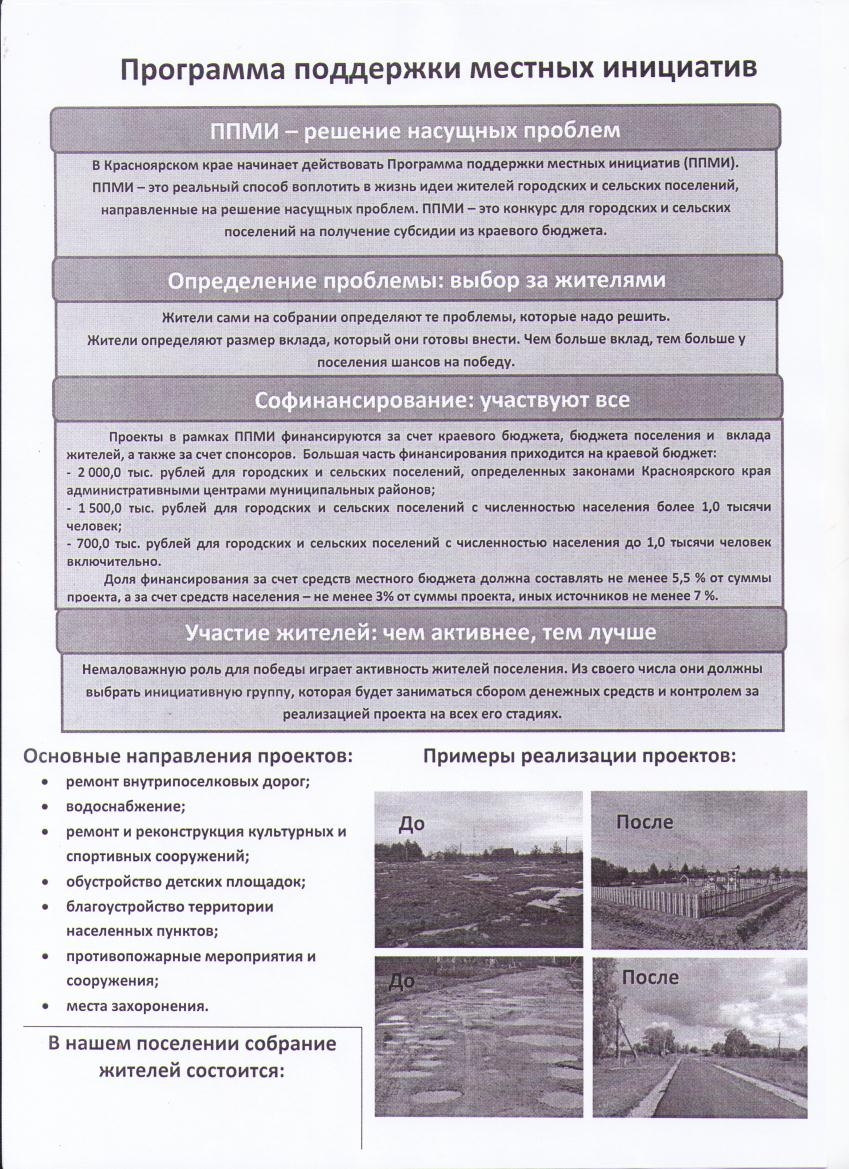 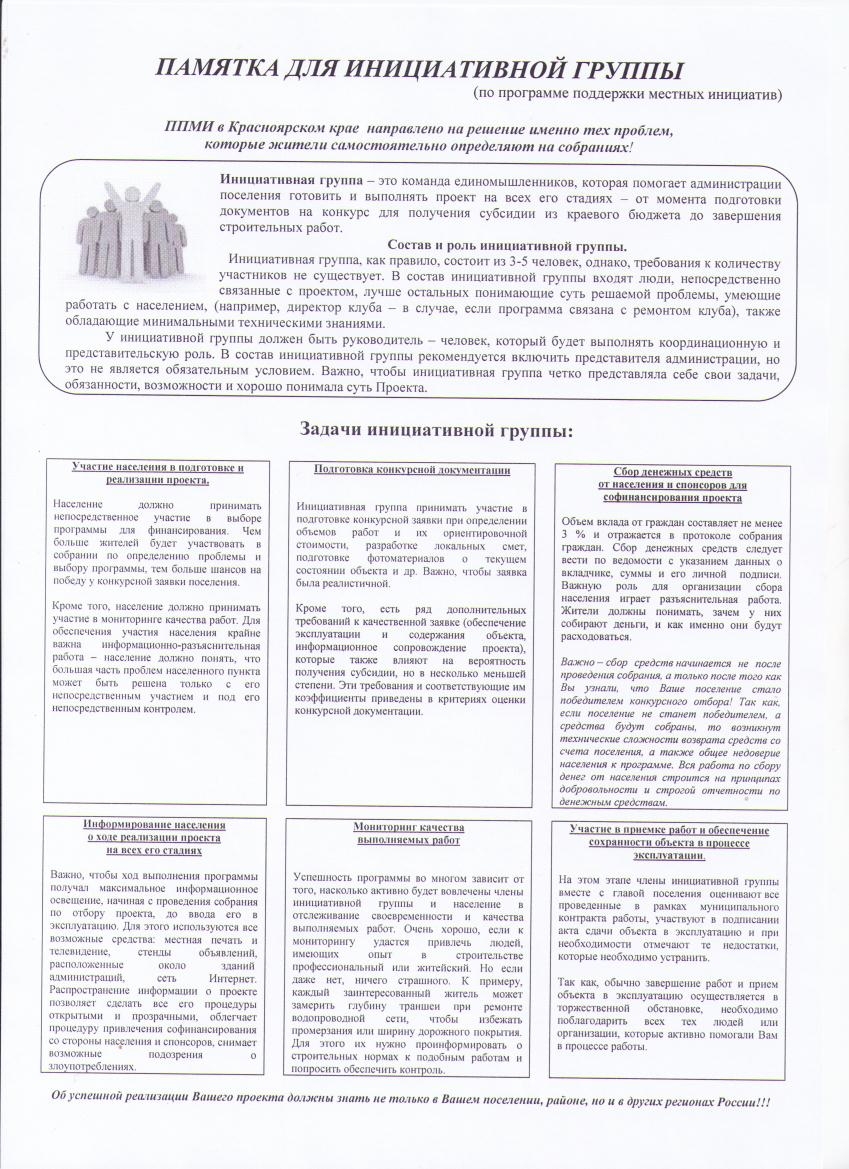 На данном этапе проводится подготовительная работа к проведению общего собрания жителей на котором из всех предложенныхпоектов  будет выбран один, в котором наиболее нуждается население и территориия МО.  Собрание состоится 13 января 2018 года  в 15 час. 00 мин. в здании сельского дома культуры по адресу: п. Чулым, ул. Советская, д.26 .Приглашаем всех жителей принять участие!Периодическое печатное                    Учредители:                        Адрес:662441издание «Чулымский вестник»          Совет депутатов                 Красноярский край                                                               Чулымского сельсовета    Новосёловский Ответственный за выпуск                   Глава администрации        районЕ. А. Шешина                                       Чулымского сельсовета     п.Чулым                                                                                                            ул.Советская 30                                                                                                            тел.93-2-67Газета основана в 2008 году . Тираж до 25 экземпляров . Газета отпечатана в администрации ЧулымскогоПериодическое печатное издание органов местного самоуправленияЧулымский сельсовет